CURRICULUM VITAE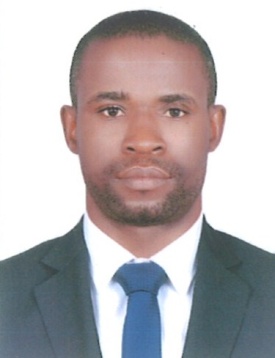 VINATUS Email : vinatus.23677 @2freemail.com Dubai U.A.EMechanical EngineerCAREER OBJECTIVE Skilled in designing, planning, maintenance, research, development and installation of building mechanical equipment and systems for commercial buildings, willing to work as a HVAC mechanical design engineer in a prestigious organization.SUMMARY OF SKILLS AND ABILITIESExtensive knowledge of building automation, construction and design process of HVAC systemsFamiliar with fire protection systems, utility piping, plumbing, and dust collectionComprehensive knowledge of developing test procedures, schematic diagrams, and design specificationsPossess excellent troubleshooting and analytical skillsWORK HISTORY2015-2017Baka Engineering Nig, Plc, NigeriaMechanical EngineerResponsible for preparing design documents that include specification, final constructionAssigned the tasks of designing HVAC and utility systems like heating and cooling, humidity control, and room cleaning applications Perform responsibilities of developing the design criteria to define the requirements of the systemsAssigned the tasks of generating conceptual design and preliminary design documentsPerform responsibilities of developing Utility Systems ProcessResponsible for interpreting and explaining budget and scope of the project to less experienced professionalsHandle responsibilities of preparing installation specifications, performing calculations, and developing rough designs for air condition systemsPerform the tasks of assisting staff in reviewing, checking, planning and in scheduling work activitiesConduct heat load calculations, pipe sizing, as well as review P& ID’s construction documentsAssigned responsibilities of creating bid packages during the construction phasePERSONAL DATAGender 			: 	MaleDate Of Birth 		:	28-03-1984Marital Status 		: 	SingleNationality 		:	 NigerianVisa Status 		: 	Tourist Visa ( Long Term)Language 		:	EnglishEDUCATION BACKGROUNDB.Eng. (Mechanical Engineering)DECLARATION I certify that the above are true and correct to the best of my knowledge and ability. If given a chance to serve you. I assure you that I will execute my duties for the total satisfaction of my superiors.